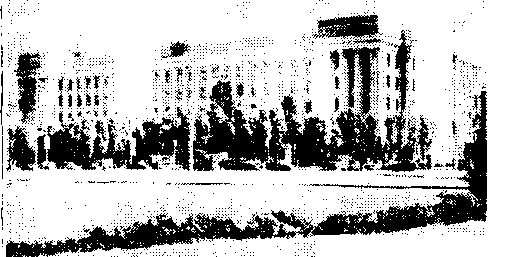 ЗАЯВКА НА УЧАСТИЕВ ЮБИЛЕЙНОЙ МЕЖДУНАРОДНОЙ)КОНФЕРЕНЦИИ«ОБРАЗОВАНИЕ, НАУКА ИПРОИЗВОДСТВО В XXI ВЕКЕ:СОВРЕМЕННЫЕ ТЕНДЕНЦИИРАЗВИТИЯ»Организация     (полное     и     сокращенное название)Необходимость   бронирования    гостиницыДата 		Подпись 		КАЛЕНДАРЬ КОНФЕРЕНЦИИАДРЕС ОРГАНИЗАЦИОННОГО КОМИТЕТАБЕЛОРУССКО-РОССИЙСКИЙ УНИВЕРСИТЕТ,пр. Мира, 43, корп. 1, ауд. 336.212030, г. Могилев, Республика Беларусь.     ,.Телефоны для справок:(+375 222) 266422 Кошелева Вера Ивановна,Брискина Ирина Владимировна Тел./факс (+375 222) 251091, .	.	\	Могилев, БеларусьE-mail^ konf@bru.mogilev.byМинистерство образованияРеспублики БеларусьМинистерство образования и наукиРоссийской ФедерацииГосударственное учреждениевысшего профессионального образования «БЕЛОРУССКО-РОССИЙСКИЙУНИВЕРСИТЕТ»       ^50-ЛЕТИЮБЕЛОРУССКО-РОССИЙСКОГОУНИВЕРСИТЕТА ПОСВЯЩАЕТСЯ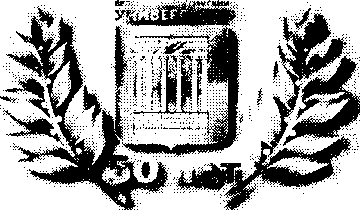 Юбилейная международная конференция «ОБРАЗОВАНИЕ, НАУКА И ПРОИЗВОДСТВО В XXI ВЕКЕ: 
СОВРЕМЕННЫЕ ТЕНДЕНЦИИ РАЗВИТИЯ» 24 ноября 2011г.ИНФОРМАЦИОННОЕ СООБЩЕНИЕОргкомитет юбилейной международной конференции «Образование, наука и производство в XXI веке: современные тенденции     развития»     сообщает,     чтоконференция будет проходить 24 ноября 2011г. в БЕЛОРУССКО-РОССИЙСКОМ УНИВЕРСИТЕТЕ.На конференции планируется заслушать и обсудить доклады по следующим направлениям:1) современные образовательные процессы и технологии;2) наука и инновационная деятельность;3)	тенденции развития современного промышленного производства.Рабочие языки конференции: русский, белорусский, английский.ОРГВЗНОССумма оргвзноса за публикацию одного доклада составляет 35 000 (тридцать пять тысяч) белорусских рублей и включает расходы на издание сборника материалов конференции. Оплата оргвзноса дает право получения одного сборника автору (авторскому коллективу).Оргвзнос перечисляется на: расчетный счет №3632901910040 МОУ ОАО «АСБ Беларусбанк» филиал №700, МФО 153801536, УНН 700008843, ОКПО 02072009. Адрес банка 212030 г.Могилев, ул.Первомайская, 71.Назначение платежа, за участие в конференции Ф.И.О.Участники конференции из ближнего и дальнего зарубежья могут внести организационный взнос при регистрации.Расходы иногородних участников конференции за счет командирующего учреждения.ПРЕДСТАВЛЕНИЕ ТЕЗИСОВДля участия в конференции необходимо до 15 октября 2011г. направить в адрес Оргкомитета следующие материалы:-	тезисы докладов, распечатанные на листах (листе) формата А4 (подписанный на обороте автором (авторами) с указанием направления конференции);диск (СD или СD-RW) с электронным вариантом тезисов;экспертное заключение о возможности публикации тезисов доклада в открытой печати;заявку на участие;- сопроводительное письмо от организации.Текст тезисов должен быть тщательно отредактирован. Автор несет ответственность за содержание материала, изложенного в тезисах.Тезисы, не представленные в срок или не соответствующие требованиям, рассматриваться не будут.Оргкомитет оставляет за собой право рецензирования и отбора поступивших материалов для включения в сборник.После принятия материалов к публикации, оргкомитет высылает автору (авторам) подтверждение их участия в конференции по электронной почте. Оплата оргвзноса производится после получения подтверждения.Сборник материалов юбилейной международной конференции «Образование, наука и производство в XXI веке: современные тенденции развития» будет издан к началу конференции.ТРЕБОВАНИЯ К ПРЕДСТАВЛЯЕМЫМ МАТЕРИАЛАМТезисы на диске (CD илиCD-RW) подготовлены в редакторе Microsoft Word название файла - по фамилии автора.Объем тезисов - до 2 полных страниц на бумаге А4 (210x297 мм).Поля - 25 мм по всему контуру.Шрифт – Times New Roman 14 рt.Междустрочный интервал - одинарный.Абзацный отступ - 10 мм.Индекс УДК проставляется в верхнем левом углу.Формулы должны быть набраны в редакторе Microsoft Equation Editor, входящем в состав Microsoft Word, выровнены по центру, а номера формул - по правому краю. Нумеруются лишь формулы, на которые есть ссылки в тексте.Графические материалы (рисунки и фотографии) должны быть вставлены в текст тезисов. Рисунки и таблицы следует располагать в тексте после первого упоминания соответствующего рисунка или таблицы. (Рис. 1. Название рисунка. Табл. 1. Название таблицы).Список литературы (при необходимости) приводится в соответствии с ГОСТ 7.1 -2003.Название тезисов - располагается по центру, без абзаца, прописными буквами, не более двух строк без переносов и точки в конце. Инициалы и фамилия автора (авторов) ниже, через один интервал. На следующей строке - полное название учебного заведения (предприятия, организации) и далее - город, страна. Через один интервал с абзацного отступа - текст.Автор может выступить на конференции не более двух раз с учетом соавторства. Авторский коллектив тезисов не может быть более четырех авторов.ПРИМЕР ОФОРМЛЕНИЯ ТЕЗИСОВУДК 621.83.06СИСТЕМА НЕПРЕРЫВНОГО ОБРАЗОВАНИЯИ. Н. ИВАНОВ, В. П. ПЕТРОВГосударственное учреждение высшегопрофессионального образования«БЕЛОРУССКО-РОССИЙСКИЙУНИВЕРСИТЕТ»Могилев. БеларусьТекст тезисов...ФамилияИмяОтчествоУченая степеньУченое званиеДолжностьНазвание доклада                               Научное направлениеАдрес для переписки                                   ,Телефон                                                        1Электронная почтаПредставление заявок и материалов в Оргкомитетдо 15.10.2011г.Отбор материалов и подтверждение участия в конференциидо 22.10.2011г.Оплата оргвзносадо 06.11.2011г.Рассылка приглашения и программы конференциидо 10.11.2011г.Издание сборника материалов конференциидо 24.11.2011г.Работа конференции24.11.2011г.